*If you wish to sign up for Global Partnership using a credit or debit card, please go to this link on our web site:  http://www.aglow.org/give/global-partnership or phone Aglow headquarters at 425-775-7282.MOI Aglow International Director Approval:Mail complete form to:  or Scan and email to davemcdaniel@aglow.orgAglow InternationalAttn.:  Dave McDaniel, MOI DirectorP O Box 1749Edmonds WA  98020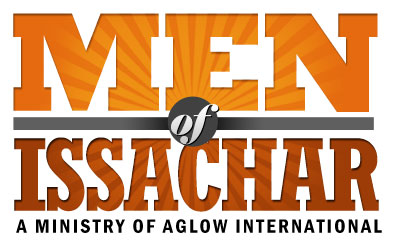 MOI LEADERSHIP QUESTIONNAIRE(U.S.)This form is for computer use; or, you can print and fill in by hand.MOI LEADERSHIP QUESTIONNAIRE(U.S.)This form is for computer use; or, you can print and fill in by hand.MOI LEADERSHIP QUESTIONNAIRE(U.S.)This form is for computer use; or, you can print and fill in by hand.MOI LEADERSHIP QUESTIONNAIRE(U.S.)This form is for computer use; or, you can print and fill in by hand.MOI LEADERSHIP QUESTIONNAIRE(U.S.)This form is for computer use; or, you can print and fill in by hand.MOI LEADERSHIP QUESTIONNAIRE(U.S.)This form is for computer use; or, you can print and fill in by hand.MOI LEADERSHIP QUESTIONNAIRE(U.S.)This form is for computer use; or, you can print and fill in by hand.MOI LEADERSHIP QUESTIONNAIRE(U.S.)This form is for computer use; or, you can print and fill in by hand.MOI LEADERSHIP QUESTIONNAIRE(U.S.)This form is for computer use; or, you can print and fill in by hand.MOI LEADERSHIP QUESTIONNAIRE(U.S.)This form is for computer use; or, you can print and fill in by hand.Name:     	Name:     	Name:     	Name:     	Name:     	Name:     	Name:     	Name:     	Date:     	Date:     	Address:     	Address:     	Address:     	Address:     	Address:     	Address:     	Address:     	Address:     	Address:     	Address:     	City:      	City:      	City:      	City:      	State:     	State:     	State:     	State:     	Zip Code:     	Phone:Home:      	Home:      	Cell:      	E-mail:     	E-mail:     	E-mail:     	E-mail:     	E-mail:     	E-mail:     	E-mail:     	E-mail:     	 New MOI Group New MOI GroupDate of birth:     	Date of birth:     	Date of birth:     	Date of birth:     	Date of birth:     	Date of birth:     	Date of birth:     	Date of birth:     	 Existing MOI Group Existing MOI Group Leader Leader Leader Leader Co-Leader Co-Leader Co-Leader(Name of Group)(Name of Group)(Name of Group)(Name of Group)I agree to these statements:I agree to these statements:I agree to these statements:I agree to these statements:I agree to these statements:I agree to these statements:I agree to these statements:I agree to these statements:I agree to these statements:I agree to these statements:I agree to these statements:	I have accepted Jesus Christ as my personal Lord and Savior.	I agree with the Aglow International vision and mission statements: I agree with Aglow’s belief statement of “what we believe…” on the website.	I attend church regularly.	If I have ever taken part in any occult activities, I have renounced such teachings and activities and have asked God to forgive me.	I live a moral and upright life according to Biblical Standards found in Galatians 5:16-26	I agree to become a Global Partner of Aglow in my nation or through Aglow International.* 	I have accepted Jesus Christ as my personal Lord and Savior.	I agree with the Aglow International vision and mission statements: I agree with Aglow’s belief statement of “what we believe…” on the website.	I attend church regularly.	If I have ever taken part in any occult activities, I have renounced such teachings and activities and have asked God to forgive me.	I live a moral and upright life according to Biblical Standards found in Galatians 5:16-26	I agree to become a Global Partner of Aglow in my nation or through Aglow International.* 	I have accepted Jesus Christ as my personal Lord and Savior.	I agree with the Aglow International vision and mission statements: I agree with Aglow’s belief statement of “what we believe…” on the website.	I attend church regularly.	If I have ever taken part in any occult activities, I have renounced such teachings and activities and have asked God to forgive me.	I live a moral and upright life according to Biblical Standards found in Galatians 5:16-26	I agree to become a Global Partner of Aglow in my nation or through Aglow International.* 	I have accepted Jesus Christ as my personal Lord and Savior.	I agree with the Aglow International vision and mission statements: I agree with Aglow’s belief statement of “what we believe…” on the website.	I attend church regularly.	If I have ever taken part in any occult activities, I have renounced such teachings and activities and have asked God to forgive me.	I live a moral and upright life according to Biblical Standards found in Galatians 5:16-26	I agree to become a Global Partner of Aglow in my nation or through Aglow International.* 	I have accepted Jesus Christ as my personal Lord and Savior.	I agree with the Aglow International vision and mission statements: I agree with Aglow’s belief statement of “what we believe…” on the website.	I attend church regularly.	If I have ever taken part in any occult activities, I have renounced such teachings and activities and have asked God to forgive me.	I live a moral and upright life according to Biblical Standards found in Galatians 5:16-26	I agree to become a Global Partner of Aglow in my nation or through Aglow International.* 	I have accepted Jesus Christ as my personal Lord and Savior.	I agree with the Aglow International vision and mission statements: I agree with Aglow’s belief statement of “what we believe…” on the website.	I attend church regularly.	If I have ever taken part in any occult activities, I have renounced such teachings and activities and have asked God to forgive me.	I live a moral and upright life according to Biblical Standards found in Galatians 5:16-26	I agree to become a Global Partner of Aglow in my nation or through Aglow International.* 	I have accepted Jesus Christ as my personal Lord and Savior.	I agree with the Aglow International vision and mission statements: I agree with Aglow’s belief statement of “what we believe…” on the website.	I attend church regularly.	If I have ever taken part in any occult activities, I have renounced such teachings and activities and have asked God to forgive me.	I live a moral and upright life according to Biblical Standards found in Galatians 5:16-26	I agree to become a Global Partner of Aglow in my nation or through Aglow International.* 	I have accepted Jesus Christ as my personal Lord and Savior.	I agree with the Aglow International vision and mission statements: I agree with Aglow’s belief statement of “what we believe…” on the website.	I attend church regularly.	If I have ever taken part in any occult activities, I have renounced such teachings and activities and have asked God to forgive me.	I live a moral and upright life according to Biblical Standards found in Galatians 5:16-26	I agree to become a Global Partner of Aglow in my nation or through Aglow International.* 	I have accepted Jesus Christ as my personal Lord and Savior.	I agree with the Aglow International vision and mission statements: I agree with Aglow’s belief statement of “what we believe…” on the website.	I attend church regularly.	If I have ever taken part in any occult activities, I have renounced such teachings and activities and have asked God to forgive me.	I live a moral and upright life according to Biblical Standards found in Galatians 5:16-26	I agree to become a Global Partner of Aglow in my nation or through Aglow International.* 	I have accepted Jesus Christ as my personal Lord and Savior.	I agree with the Aglow International vision and mission statements: I agree with Aglow’s belief statement of “what we believe…” on the website.	I attend church regularly.	If I have ever taken part in any occult activities, I have renounced such teachings and activities and have asked God to forgive me.	I live a moral and upright life according to Biblical Standards found in Galatians 5:16-26	I agree to become a Global Partner of Aglow in my nation or through Aglow International.* Are you baptized in the Holy Spirit with evidence of speaking in tongues?Are you baptized in the Holy Spirit with evidence of speaking in tongues? Yes NoWhen?Church attending?For how long?Denomination:Do you have someone who regularly encourages, mentors, and/or admonishes you (Romans 15:14)?Do you have someone who regularly encourages, mentors, and/or admonishes you (Romans 15:14)?Do you have someone who regularly encourages, mentors, and/or admonishes you (Romans 15:14)?Do you have someone who regularly encourages, mentors, and/or admonishes you (Romans 15:14)?Do you have someone who regularly encourages, mentors, and/or admonishes you (Romans 15:14)?Do you have someone who regularly encourages, mentors, and/or admonishes you (Romans 15:14)?Do you have someone who regularly encourages, mentors, and/or admonishes you (Romans 15:14)? Yes	 NoWhat is your relationship to that person?What is your relationship to that person?Date:Dave McDaniel